PG  Zuidwesthoek te Sluis e.o.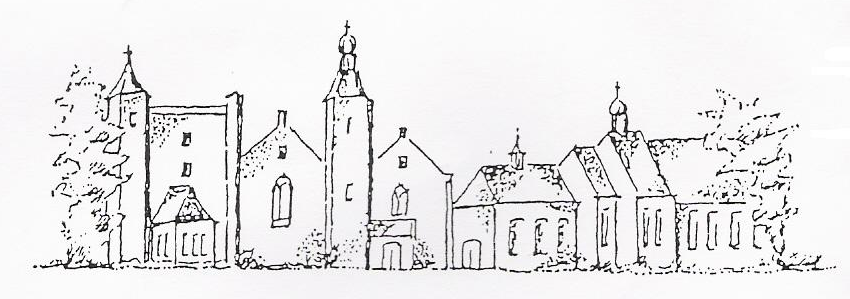 Zondag 9 augustus 20208e van de zomerCadzandKleur: groenVoorganger: ds. I.J. NietveldOrganist: dhr. A. HogendoornAmbtsdrager: dhr. R. GoosenLector: mw J. BakkerKinderkring: mw S. SmitDe collecte is bestemd voor kerkrentmeestersen diaconie. De extra collecte is bestemd voor de VoedselbankDe bloemen uit de dienst gaan met een groet van de gemeente naar mw Michielsen-Snoep,dhr M.J. Leenhouts en een kaart naarmw Aalbregtse- Krane.INTREDE- Woord van welkom- Aan de Paaskaars worden de tafelkaarsen  ontstoken.o.: We ontsteken de tafelkaarsen.      Eén kaars voor Israël      en één kaars voor de gemeente.     Wij beiden      - onopgeefbaar met elkaar verbonden -      mogen ons gedragen weten      naar het licht van de nieuwe morgen.a.: LIED 970:1 = Lied 36:1 Gemeinsam Unterwegs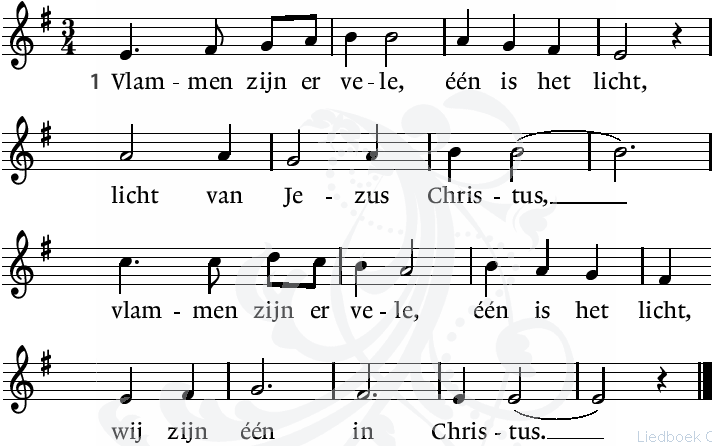 1. Strahlen brechen viele aus einem Licht. Unser Licht heißt Christus.Strahlen brechen viele aus einem Licht,und wir sind eins durch ihn.Allen gaan staanINTREDELIED 314: 1 = EGB 161: 1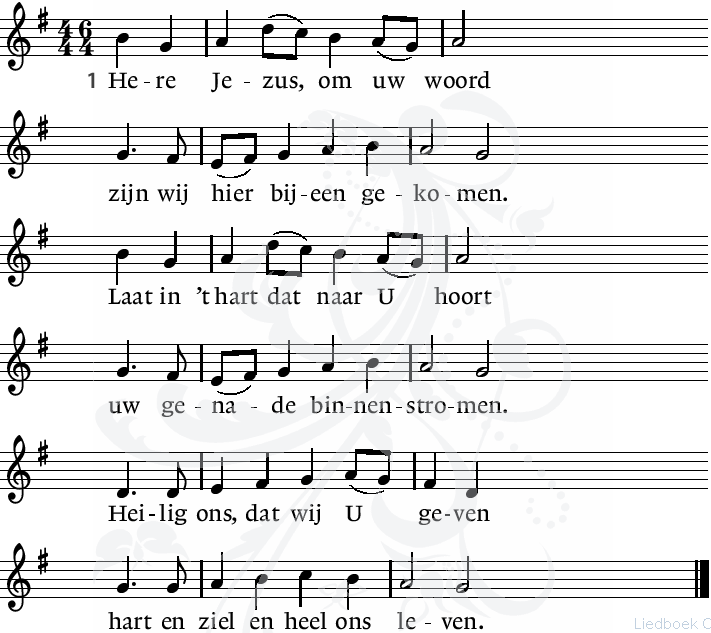 BEMOEDIGING EN GROETv. Onze hulp is in de Naam van de Heera. Die Hemel en aarde gemaakt heeftv. Die trouw houdt tot in eeuwigheid a. En niet laat varen het werk van zijn handen.v. Genade zij u en vrede     van God onze Vader en van Jezus Christus onze       Heer.a. Amen.VERVOLGEN LIED EGB 161: 2 = LIED 314: 22. Unser Wissen und Verstand ist mit Finsternis verhüllet, wo nicht deines Geistes Hand uns mit hellem Licht erfüllet; Gutes denken, tun und dichten muß du selbst in uns verrichten.WOORD TEN LEVENv. Hoor Israël     De HEER is onze God
    De HEER is één en enig
    Gij zult de HEER uw God liefhebben     met geheel uw hart
    en met geheel uw ziel
    en met geheel uw kracht    en uw naaste als uzelfa. AmenVERVOLGEN  LIED 314: 3  = EGB314: 33. O Gij glans der heerlijkheid, licht uit licht, uit God geboren, maak ons voor uw heil bereid, open hart en mond en oren, dat ons bidden en ons zingen tot de hemel door mag dringen.Allen gaan zittenOPENINGSGEBEDLOFLIED Lied 413: 2  - EGB 331:1 en 11Großer Gott, wir loben dich,Herr, wir preisen deine Stärke. Vor dir neigt die Erde sich und bewundert deine Werke. Wie du warst vor aller Zeit, so bleibst du in Ewigkeit.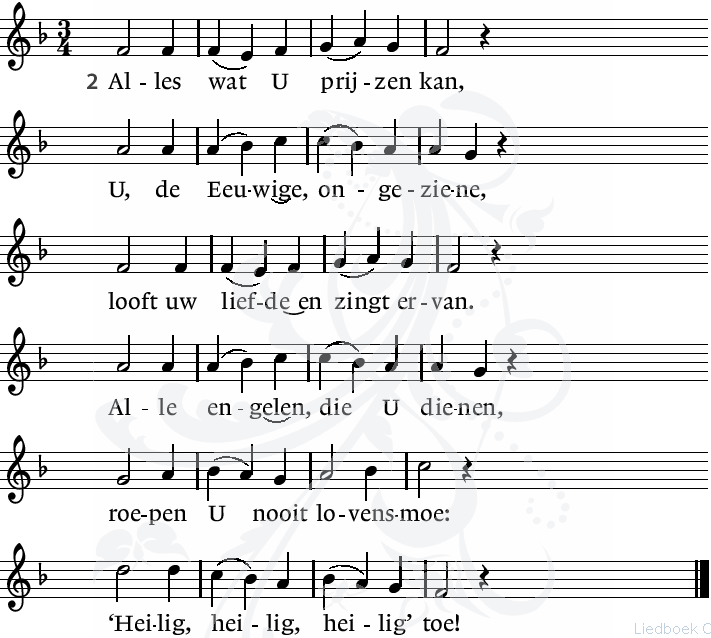 Herr, erbarm, erbarme dich. Laß uns deine Güte schauen; deine Treue zeige sich, wie wir fest auf dich vertrauen. Auf dich hoffen wir allein: laß uns nicht verloren sein.De kinderen gaan naar de KinderkringSamen zingen we: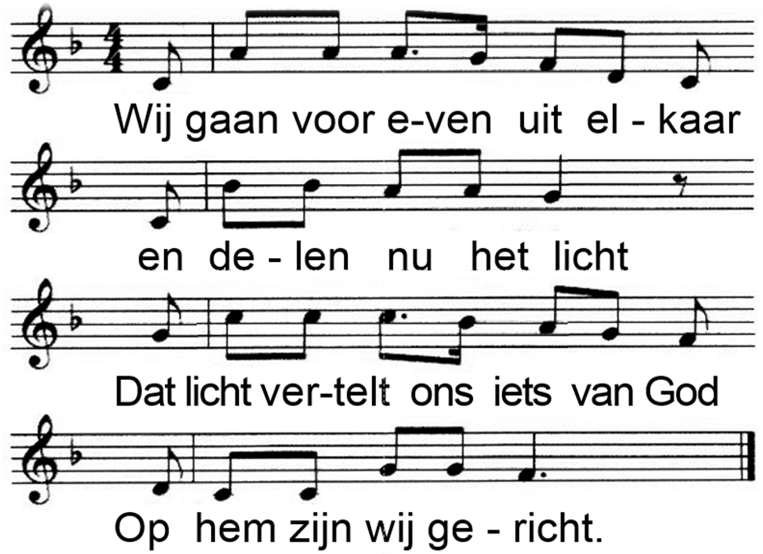 2. Wij geven Gods verhalen doorEn wie zich open steltErvaart  misschien een beetje lichtDoor wat er wordt verteld.3. Straks zoeken wij elkaar weer opEn elk heeft zijn verhaalHet licht verbindt ons met elkaar:Het is voor allemaal.DE HEILIGE SCHRIFTLIED 335 (2x)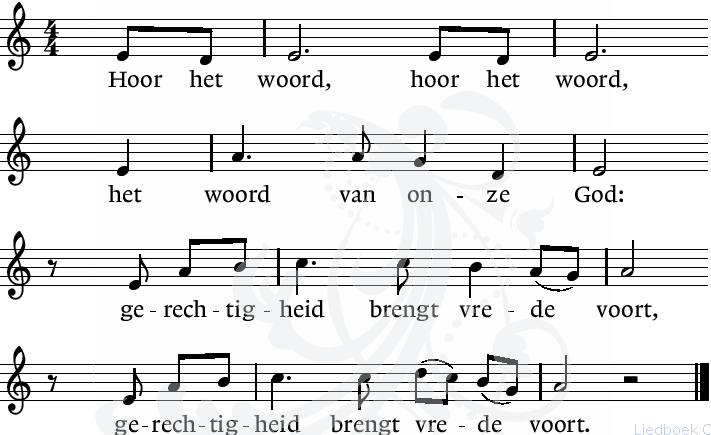 PROFETENLEZING Jona 2:1-111 Und Jona betete zu dem HERRN, seinem Gott, im Leibe des Fisches. 2 Und sprach: Ich rief zu dem HERRN in meiner Angst, und er antwortete mir; ich schrie aus dem Bauche der Hölle, und du hörtest meine Stimme. 3 Du warfest mich in die Tiefe mitten im Meer, daß die Fluten mich umgaben; alle deine Wogen und Wellen gingen über mich, 4 daß ich gedachte, ich wäre von deinen Augen verstoßen, ich würde deinen heiligen Tempel nicht mehr sehen. 5 Wasser umgaben mich bis an mein Leben, die Tiefe umringte mich; Schilf bedeckte mein Haupt. 6 Ich sank hinunter zu der Berge Gründen, die Erde hatte mich verriegelt ewiglich; aber du hast mein Leben aus dem Verderben geführt, HERR, mein Gott. 7 Da meine Seele bei mir verzagte, gedachte ich an den HERRN; und mein Gebet kam zu dir in deinen heiligen Tempel. 8 Die da halten an dem Nichtigen, verlassen ihre Gnade. 9 Ich aber will mit Dank dir opfern, mein Gelübde will ich bezahlen; denn die Hilfe ist des HERRN.10 Und der HERR sprach zum Fisch, und der spie Jona aus ans Land.LIED 942: 1 en 2   = EGB 382: 1 und 21. Ich steh vor dir mit leeren Händen, Herr; fremd wie dein Name sind mir deine Wege. Seit Menschen leben, rufen sie nach Gott; mein Los ist Tod, hast du nicht andern Segen? Bist du der Gott, der Zukunft mir verheißt? Ich mochte glauben, komm du mir entgegen.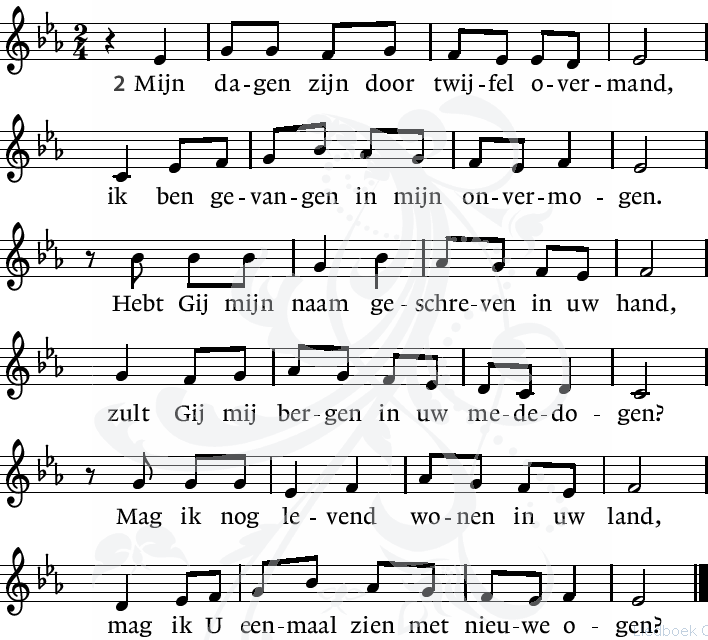 EVANGELIELEZING Mattheus 14,22-33Meteen daarna gelaste  hij de leerlingen in de boot te stappen en alvast vooruit te gaan naar de overkant, hij zou ook komen nadat hij de mensen had weggestuurd. Toen hij hen weggestuurd had, ging hij de berg op om in afzondering te bidden. De nacht viel, hij was daar helemaal alleen. De boot was intussen al vele stadiën van de vaste wal verwijderd en werd, als gevolg van de tegenwind, door de golven geteisterd. Tegen het einde van de nacht kwam hij naar hen toe, lopend over het meer. Toen de leerlingen hem op het meer zagen lopen, raakten ze in paniek. Ze riepen: ‘Een spook!’ en schreeuwden het uit van angst. Meteen sprak Jezus hen aan: ‘Blijf kalm! Ik ben het! Wees niet bang!’ Petrus antwoordde: ‘Heer, als u het bent, zeg me dan dat ik over het water naar u toe moet komen.’ Hij zei: ‘Kom!’ Petrus stapte uit de boot en liep over het water naar Jezus toe. Maar toen hij voelde hoe sterk de wind was, werd hij bang. Hij begon te zinken en schreeuwde het uit: ‘Heer, red me!’ Meteen strekte Jezus zijn hand uit, hij greep hem vast en zei: ‘Kleingelovige, waarom heb je getwijfeld?’ Toen ze in de boot stapten, ging de wind liggen. In de boot bogen de anderen zich voor hem neer en zeiden: ‘U bent werkelijk Gods Zoon!’l. Tot zover de Schriftlezing.    Zalig zijn zij     die het woord van God horen     het in hun hart bewaren     en eruit leven.a. AmenLIED 942: 3  = EGB 382: 33. Sprich du das Wort, das tröstet und befreit und das mich fuhrt in deinen großen Frieden. Schließ auf das Land, das keine Grenzen kennt, und las mich unter deinen Kinder leben. Sei du mein täglich Brot, so wahr du lebst. Du bist mein Atem, wenn ich zu dir bete.PREEK - PREDIGTORGELSPELLIED 903: 1 en 3   - EBG 325: 2 und 7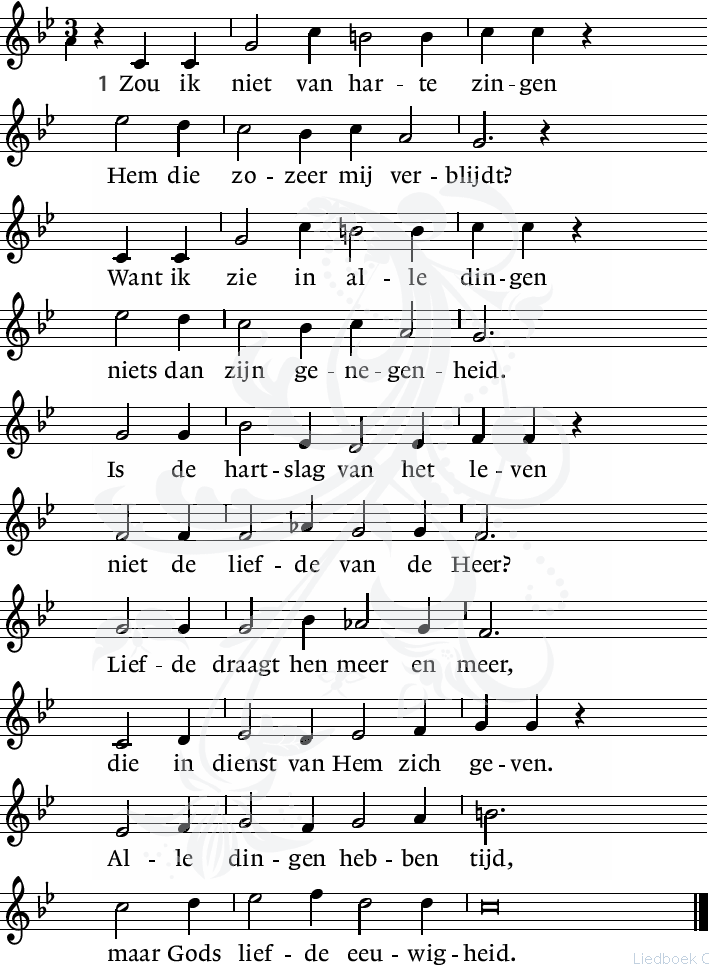 2. Wie ein Adler sein Gefieder über seine Jungen streckt, also hat auch hin und wieder mich des Höchsten Arm bedeckt, alsobald im Mutterleibe da er mir mein Wesen gab und das Leben, das ich hab und noch diese Stunde treibe. Alles Ding wahrt seine Zeit, Gottes Lieb in Ewigkeit. 3. In het duister van de tijden ben ik nooit alleen geweest, want God gaf mij ten geleide op mijn wegen woord en Geest. Ja, de Heer doet mij geloven, Hij ontstak in mij het licht van het innerlijk gezicht,- dat zal dood nog duivel doven. Alle dingen hebben tijd, maar Gods liefde eeuwigheid.7. Wenn ich schlafe, wacht sein Sorgen und ermuntert mein Gemüt, daß ich alle liebe Morgen schaue neue Lieb und Gut. Wäre mein Gott nicht gewesen, hätte mich sein Angesicht nicht geleitet, war ich nicht aus so mancher Angst genesen. Alle Ding wahrt seine Zeit, Gottes Lieb in Ewigkeit.De kinderen komen terug in de kerk DIENST VAN GAVE EN GEBEDENAankondiging van de extra collecteINZAMELING VAN DE GAVE bij de uitgangDANK- EN VOORBEDEtelkens besloten met :v. Daarom bidden wij:a.  Heer ontferm U Allen gaan staanSLOTLIED  418: 1 en 3 – EGB 170: 2 en 4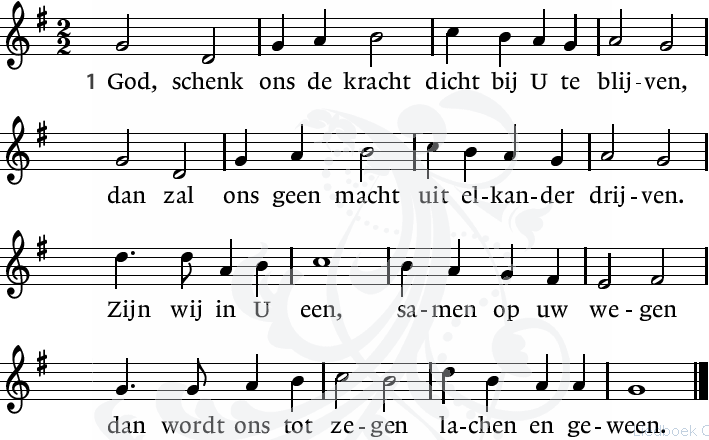 2. Keiner kann allein Segen sich bewahren. Weil du reichlich gibst, müssen wir nicht sparen. Segen kann gedeihn, wo wir alles teilen, schlimmen Schaden heilen, lieben uns verzeihn.3. Vrede, vrede laat Gij in onze handen, dat wij die als zaad dragen door de landen, zaaiend dag aan dag, zaaiend in den brede, totdat in uw vrede ons hart rusten mag.4. Komm, Herr, segne uns, daß wir uns nicht trennen, sondern überall ins zu dir bekennen. Nie sind wir allein, stets sind wir die Deinen. Lachen oder Weinen wird gesegnet sein.WEGZENDING EN ZEGEN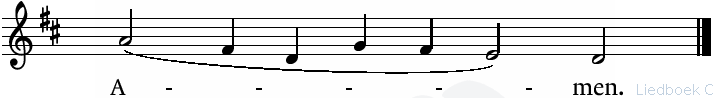 We vragen u om hierna nog even te luisteren naar de gang van zaken bij het verlaten van uw plaats.AGENDA16 augustus: 10.00 uur Kerkdienst in Cadzand. voorganger is ds. M. van Manen 12 augustus: 14.30 uur dienst in Rozenoord,Voorganger ds De Beun15 augustus: 11.30-12.00 uur Indië herdenking in Oostburg, PKN kerk ‘Open Haven’. Kerkgebouw open v.a. 11.00 uur. Om 12.00 uur wordt het programma vervolgd bij het monument op het Raadhuisplein. Richtlijnen inzake corona worden in acht genomen.23 en 30 augustus: 10.00 uur dienst te CadzandZie ook: www.pknzuidwesthoek.nl